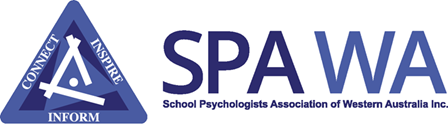 School Psychologists’ Association of Western Australia (Inc.)PO Box 28 Leederville Western Australia 6903ABN: 71 60 218 9314SCHOOL PSYCHOLOGIST OF THE YEAR AWARD 2019The School Psychologists’ Association of WA Inc. (SPA) wishes to recognise the contributions of a SPA member who, in practice as a school psychologist, is making a significant contribution to education in Western Australia.    In order to be nominated, an individual must:Be working as a school psychologist, school psychologist consultant, or lead school psychologist in the Department of Education WA, or the equivalent in Catholic or independent educationHave more than five years’ experience working as a school psychologistBe a member of SPA, but not on the Committee of the AssociationBe aware of the nomination as attendance is expected at the award presentationA principal of one of the schools in which the psychologist works (2018 and/or 2019) plus one other administrator or manager are required to provide a statement about the psychologist’s contribution to the school/s and or service.  The award presentation will be during the Annual SPA Conference (Friday 27 September 2019) and the winner may be photographed for publicity purposes.The successful candidate will receive $1000 cash, SPA membership for one year, free registration at the next SPA Conference, a certificate of recognition, a crystal plaque award and a professional book (up to $100 value).Each submission must include the following:A cover page marked “Confidential: 2019 School Psychologist of the Year Nomination” and include:names and contact details of the proposer(s), school principal, other administrator or manager and nomineeschool(s) serviced and region (if relevant)nominee’s qualifications and role in 2018/2019Responses to the criteria (page 2) that together are no more than two pages in length (minimum 11 point Arial and 2 cm borders).A supporting statement from the school principal and other administrator or manager.Submission of the nominee’s curriculum vitae is optional (not more than 2 pages).Submissions will be considered by a panel, which will include two SPA Committee members, a principal and a university-based professional.  Any possible conflict of interest will be declared before proceeding.Please email nominations to spawa.awards@gmail.com   by Friday 9 August (Week 3, Term 3).  All nominations received will be treated as confidential.  Following the completion of the process, nominees’ confidential information will be kept on record for one year only.Queries may be directed to Chrystal Makene 0436 673 175 or spawa.awards@gmail.comSchool Psychologist of the Year 2019 – Criteria Please address the following criteriaLeadership in problem identification and the development, implementation and monitoring of effective interventions at group and systemic levels for a diverse range of students and school communities.Demonstrated excellence in building positive relationships, communicating, reporting and providing feedback at the whole school or systemic level.Leadership in developing and facilitating partnerships in school communities to achieve outcomes and build capacity. Leadership and engagement in professional activities that fosters the development of others, promotes effective practice and contributes to the development of learning communities.